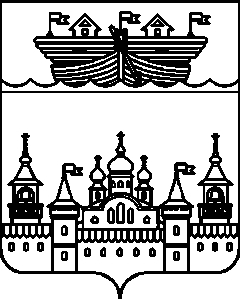 СЕЛЬСКИЙ СОВЕТ БОГОРОДСКОГО СЕЛЬСОВЕТАВОСКРЕСЕНСКОГО МУНИЦИПАЛЬНОГО РАЙОНАНИЖЕГОРОДСКОЙ ОБЛАСТИРЕШЕНИЕ        14 мая 2021 год                                                                                                  №11 О внесение изменений в Решение сельского Совета Богородского сельсовета Воскресенского муниципального района Нижегородской области «О бюджете Богородского сельсовета на 2021 год и на плановый период 2022 и 2023 годов» В соответствии со статьей 153 Бюджетного Кодекса РФ, пункта 1 статьи 7 «Положения о бюджетном процессе в Богородском сельсовете», сельский Совет Богородского сельсовета решил:1.В решение сельского Совета от 24.12.2020 г. № 27 «О бюджете Богородского сельсовета на 2021 год и на плановый период 2022 и 2023 годов»  внести следующие изменения: 1.1 Пункт 2 изложить в следующей редакции: «Утвердить основные характеристики бюджета Богородского сельсовета на 2021 год»:        1)общий объем доходов в сумме 10166450,00руб.        2)общий объем расходов в сумме 11365337,56руб.        3) дефицит в сумме 1198887,56 руб.»1.2 Пункт 3 изложить в следующей редакции: «Утвердить основные характеристики бюджета Богородского сельсовета на плановый период 2022 и 2023 годов:        1)общий объем доходов на 2022 год в сумме 10298240,00  рублей,                на 2023 год в сумме 10418310,00  рублей;        2)общий объем расходов на 2022 год в сумме 10298240,00 рублей, на 2023 год в сумме 10418310,00 рублей, в том числе объем условно утвержденных расходов на 2022 год 251687,75 рублей,  на 2023 год  509074,50 рублей.1.3 В пункте 8 п.п. 1 цифру «5 746 570» заменить цифрой «5769570».1.5 Пункт 10 изложить в следующей редакции: «Утвердить расходы  бюджета Богородского сельсовета в пределах  общего объема  расходов, утвержденных пунктом 1 настоящего решения  на 2021 год и на плановый период 2022 и 2023 годов по следующим направлениям расходов:	(рубли)»1.6 приложение 1 изложить в новой редакции, согласно Приложению 3 к настоящему решению;1.7 приложение 2 изложить в новой редакции, согласно Приложению 4 к настоящему решению;1.8 приложение 3 изложить в новой редакции, согласно Приложению 5 к настоящему решению;1.9 приложение 4 изложить в новой редакции, согласно Приложению 6 к настоящему решению;1.10 приложение 5 изложить в новой редакции, согласно Приложению 7 к настоящему решению;2. Обнародовать настоящее решение на информационном стенде администрации и разместить в информационно - телекоммуникационной сети «Интернет» на официальном сайте администрации Воскресенского муниципального района Нижегородской области.3. Настоящее решение вступает в силу со дня обнародования.4. Контроль за исполнением настоящего решения  возложить на главу  администрации  Богородского сельсовета  Бокова Ю.В.Глава местного самоуправления	В.Н. ГусевПриложение №1к решению сельского Совета Богородского сельсовета Воскресенского муниципального района Нижегородской областиОт 24.12.2020 г. № 27             « Приложение №3к решению сельского Совета Богородского сельсовета «О бюджете Богородского сельсовета на 2021 год и на плановый период 2022 и 2023 годов» от 14.05.2021 №11Поступления доходов по группам, подгруппам и статьям бюджетной классификации в пределах общего объема доходов. «»Приложение №2к решению сельского Совета Богородского сельсовета Воскресенского муниципального района Нижегородской областиот 24.12.2020 г. № 27«Приложение №4к решению сельского Совета Богородского сельсовета «О бюджете Богородского сельсовета на 2021 год и на плановый период 2022 и 2023 годов» от 14.05.2021 №11Источники финансирования дефицита бюджета Богородского сельсоветарублей».Приложение №3к решению сельского Совета Богородского сельсовета Воскресенского муниципального района Нижегородской областиот 24.12.2020 г. № 27«Приложение № 5к решению сельского Совета Богородского сельсовета «О бюджете Богородского сельсовета на 2021 год и на плановый период 2022 и 2023 годов» от 14.05.2021 года №11Распределение бюджетных ассигнований по целевым статьям (муниципальным программам и не программным направлениям деятельности), группам видов расходов классификации расходов бюджета и видам классификации расходов бюджета».Приложение №3к решению сельского Совета Богородского сельсовета Воскресенского муниципального района Нижегородской областиот 24.12.2020 г. № 27«Приложение № 6к решению сельского Совета Богородского сельсовета «О бюджете Богородского сельсовета на 2021 год и на плановый период 2022 и 2023 годов» от 14.05.2021 года №11Ведомственная структура расходов бюджета Богородского сельсоветана 2021 год и на плановый период 2022 и 2023 годов».Приложение №3к решению сельского Совета Богородского сельсовета Воскресенского муниципального района Нижегородской областиОт 24.12.2020 г. № 27«Приложение № 7к решению сельского Совета Богородского сельсовета «О бюджете Богородского сельсовета на 2021 год и на плановый период 2022 и 2023 годов» от 14.05.2021года №11Распределение бюджетных ассигнований по разделам, подразделам и группамвидов расходов классификации расходов бюджета на 2021 год и на плановый период 2022 и 2023годов».Код ФКНаименование расходов2021 год2022 год2023 год01001. Общегосударственные  вопросы2697594,662344110223127501041.1.Функционирование Правительства Российской Федерации, высших исполнительных органов государственной власти субъектов Российской Федерации, местных администраций25195221298400218556501061.3 Обеспечение деятельности финансовых, налоговых и таможенных органов и органов финансового (финансово-бюджетного) надзора45710457104571001111.2. Резервный фонд204600001131.3. Другие общегосударственные вопросы111902,668000002002. Национальная оборона229680896009260002032.1.Мобилизационная и вневойсковая подготовка229680896009260003003.Национальная безопасность и правоохранительная    деятельность12031601303767133020003103.1.Обеспечение пожарной безопасности12031601303767133020004004. Национальная экономика3024902,903202110332961004094.1.Дорожное хозяйство (дорожные фонды)3008292,903185500331300004124.2.Другие вопросы в области национальной экономики16610166101661005005. Жилищно-коммунальное хозяйство16269801347100136280005025.1. Коммунальное хозяйство200000005035.2. Благоустройство16069801347100136280008006. Культура и кинематография 25186402592355265364008016.1. Культура25107002584415264570008046.2Другие вопросы в области культуры79407940794010007.Социальная политика64380293802938010037.1Социальное обслуживание населения350000010067.2Другие вопросы в области социальной политики293802938029380Итого расходов108956001097206211085145Код бюджетной классификации РФНаименование доходовСумма, рублей 2021 г.Сумма, рублей 2022 г.Сумма, рублей 2023 г.10000000000000000НАЛОГОВЫЕ И НЕНАЛОГОВЫЕ ДОХОДЫ5746570,006148410,006451880,0010100000000000000Налоги на прибыль, доходы652800,00675700,00733200,0010102000010000110Налог на доходы физических лиц652800,00675700,00733200,0010102010010000110Налог на доходы физических лиц с доходов, источником которых является налоговый агент, за исключением доходов, в отношении которых исчисление и уплата налога осуществляется в соответствии со статьями 227, 227.1, и 228 НК РФ652800,00675700,00733200,0010300000000000000Налоги на товары (работы, услуги), реализуемые на территории Российской Федерации22466370,002655010,002766980,0010302000010000110Акцизы по подакцизным товарам (продукции), производимым на территории Российской Федерации22466370,002655010,002766980,0010302230010000110Доходы от уплаты акцизов на дизельное топливо, подлежащие распределению между бюджетами субъектов Российской Федерации и местными бюджетами с учетом установленных дифференцированных нормативов отчислений в местные бюджеты1132470,001220560,001281060,0010302240010000110Доходы от уплаты акцизов на моторные масла для дизельных и (или) карбюраторных (инжекторных) двигателей, подлежащие распределению между бюджетами субъектов Российской Федерации и местными бюджетами с учетом установленных дифференцированных нормативов отчислений в местные бюджеты6450,006890,007150,0010302250010000110Доходы от уплаты акцизов на автомобильный бензин, подлежащие распределению между бюджетами субъектов Российской Федерации и местными бюджетами с учетом установленных дифференцированных нормативов отчислений в местные бюджеты1489700,001601430,001675440,0010302260010000110Доходы от уплаты акцизов на прямогонный бензин, подлежащие распределению между бюджетами субъектов Российской Федерации и местными бюджетами с учетом установленных дифференцированных нормативов отчислений в местные бюджеты-162250,00-173870,00-196670,0010600000000000000Налоги на имущество2582900,002772400,002904300,0010601000000000110Налог на имущество физических лиц868200,00955000,001050600,0010601030100000110Налог на имущество физических лиц, взимаемый по ставкам, применяемым к объектам налогообложения, расположенным в границах сельских поселения868200,00955000,001050600,0010606000000000110Земельный налог1714700,001817400,001853700,0010606030030000110Земельный налог с организации262900,00268200,00273500,0010606033100000110Земельный налог с организации, обладающих земельным участком, расположенным в границах сельских поселений262900,00268200,00273500,0010606040000000110Земельный налог  физических лиц1451800,001549200,001580200,0010606043100000110Земельный налог с физических лиц, обладающих земельным участком, расположенным в границах городских поселений1451800,001549200,001580200,0010800000000000110Государственная пошлина1000,001100,001200,0010804000010000110Государственная пошлина за совершение нотариальных действий (за исключением действий , совершаемых консульскими  учреждениями Российской Федерации)1000,001100,001200,0010804020010000110Государственная пошлина за совершение нотариальных действий должностными лицами органов местного самоуправления, уполномоченными в соответствии с законодательными актами Российской Федерации на  совершение  нотариальных действий.1000,001100,001200,0011300000000000000Доходы от оказания платных услуг(работ) и компенсации затрат государства43500,0044200,0046200,0011301000000000130Доходы от оказания услуг (работ)32500,0032800,0034300,0011301990000000130Прочие доходы от оказания платных услуг (работ) 11000,0011400,0011900,0011301995100000130Прочие доходы от оказания платных услуг (работ) получателями средств бюджетов сельских поселений11000,0011400,0011900,0020000000000000000Безвозмездные поступления4384880,004149830,003966430,0020200000000000000Безвозмездные поступления от других бюджетов бюджетной системы РФ4384880,004149830,003966430,0020210000000000150Дотации бюджетам субъектов РФ и муниципальных образований4155200,003346000,003572200,0020215001000000150Дотации на выравнивание бюджетной обеспеченности4155200,003346000,003572200,0020215001100000150Дотации бюджетам сельских поселений на выравнивание бюджетной обеспеченности4155200,003346000,003572200,0020215001100000150Дотации на выравнивание бюджетной обеспеченности за счет субвенций из областного бюджета4155200,003346000,003572200,0020230000000000150Субвенции бюджетам субъектов Российской Федерации и муниципальных образований229680,00230730,00236820,0020235118000000150Субвенции бюджетам на осуществление первичного воинского учета на территориях, где отсутствуют военные комиссариаты229680,00230730,00236820,0020235118100000150Субвенции бюджетам сельских поселений на осуществление первичного воинского учета на территориях, где отсутствуют военные комиссариаты229680,00230730,00236820,0020235118100110150Субвенции бюджетам сельских поселений на осуществление первичного воинского учета на территориях, где отсутствуют военные комиссариаты, за счет средств федерального бюджета229680,00230730,00236820,0020240000000000150Иные межбюджетные трансферты на поддержку мер по обеспечению сбалансированности бюджетов поселений35000,00573100,00157410,0020245160000000150Межбюджетные трансферты, передаваемые бюджетам для компенсации дополнительных расходов, возникших в результате решений, принятых органами власти другого уровня35000,000020245160100000150Межбюджетные трансферты, передаваемые бюджетам сельских поселений для компенсации дополнительных расходов, возникших в результате решений, принятых органами власти другого уровня35000,000020249999000000150Прочие межбюджетные трансферты, передаваемые бюджетам0573100,00157410,0020249999100000150Прочие межбюджетные трансферты, передаваемые бюджетам сельских поселений0573100,00157410,00Итого:10166450,0010298240,0010418310,00Код бюджетной	классификации РФНаименование источников2021 год2022 год2023 год01 00 00 00 00 0000 000Источники внутреннего финансирования дефицита бюджета1198887,560001 05 00 00 00 0000 500Увеличение остатка средств бюджетов- 10166450,00- 10298240,00- 10418310,0001 05 02 00 00 0000 500Увеличение прочих остатков средств бюджетов- 10166450,00- 10298240,00- 10418310,0001 05 02 01 00 0000 510Увеличение прочих остатков денежных средств бюджетов- 10166450,00- 10298240,00- 10418310,0001 05 02 01 10 0000 510Увеличение прочих остатков денежных средств бюджетов сельских поселений- 10166450,00- 10298240,00- 10418310,0001 05 00 00 00 0000 600Уменьшение остатков средств бюджетов+ 11365337,56+ 10298240,00+ 10418310,0001 05 02 00 00 0000 600Уменьшение прочих остатков средств бюджетов+ 11365337,56+ 10298240,00+ 10418310,0001 05 02 01 00 0000 610Уменьшение прочих остатков денежных средств бюджетов+ 11365337,56+ 10298240,00+ 10418310,0001 05 02 01 10 0000 610Уменьшение прочих остатков денежных средств бюджетов сельских поселений+ 11365337,56+ 10298240,00+ 10418310,00НаименованиеКод бюджетной классификацииКод бюджетной классификацииСумма (рублей)2021 г.Сумма (рублей)2022 г.Сумма (рублей)2023 г.НаименованиеЦелевая статья расходовВид расходовСумма (рублей)2021 г.Сумма (рублей)2022 г.Сумма (рублей)2023 г.Всего расходов:00 0 00 0000000011365337,5610046552,259909235,50Охрана окружающей среды и благоустройство на территории Богородского сельсовета Воскресенского муниципального района 07 0 00 000000004584272,9039260103849980Благоустройство населённых пунктов сельсовета07 4 00 00000000157598012710001083000Организация содержания мест захоронения (ремонт кладбищ)07 4 01 000000008000000Содержание мест захоронений07 4 01 040100008000000Закупка товаров, работ и услуг для обеспечения государственных (муниципальных) нужд07 4 01 040102008000000Уборка мусора07 4 02 00000000999367911679116Прочие мероприятия по благоустройству07 4 02 05030000999367911679116Фонд оплаты труда рабочему по благоустройству07 4 02 05030100999367911679116Закупка товаров, работ и услуг для обеспечения государственных (муниципальных) нужд07 4 02 05030200000Озеленение и благоустройство населённых пунктов (ремонт памятников, ремонт колодцев)07 4 03 000000005000000Прочие мероприятия по благоустройству07 4 03 050300005000000Закупка товаров, работ и услуг для обеспечения государственных (муниципальных) нужд07 4 03 050302005000000Ликвидация несанкционированных свалок в границах сельсовета07 4 04 0000000015000000Прочие мероприятия по благоустройству07 4 04 0503000015000000Закупка товаров, работ и услуг для обеспечения государственных (муниципальных) нужд07 4 04 0503020015000000Уличное освещение населённых пунктов 07 4 05 00000000716300716300568300Уличное освещение (оплата за электроэнергию по договору)  07 4 05 01010000716300716300568300Закупка товаров, работ и услуг для обеспечения государственных (муниципальных) нужд07 4 05 01010200716300716300568300Уличное освещение населённых пунктов (ремонт)07 4 06 00000000199872197792197792Прочие мероприятия по благоустройству07 4 06 05030000199872197792197792Фонд оплаты труда электрика07 4 06 05030100199872197792197792Закупка товаров, работ и услуг для обеспечения государственных (муниципальных) нужд07 4 06 05030200000Содержание транспорта по благоустройству населённых пунктов07 4 08 00000000279892277792237792Прочие мероприятия по благоустройству07 4 08 05030000279872277792237792Фонд оплаты труда водителя07 4 08 05030100199872197792197792Закупка товаров, работ и услуг для обеспечения государственных (муниципальных) нужд07 4 08 05030200800008000040000Содержание и ремонт автомобильных дорог общего пользования местного назначения07 5 00 000000003008292,9026550102766980Зимнее содержание дорог07 5 01 00000000872822,90327300266980Содержание автомобильных дорог общего пользования местного значения и искусственных сооружений на них07 5 01 02030000872822,90327300266980Закупка товаров, работ и услуг для обеспечения государственных (муниципальных) нужд07 5 01 02030200872822,90327300266980Ремонт дорог, мостов и мостовых переходов07 5 02 00000000213547023277102500000Капитальный ремонт и ремонт автомобильных дорог общего пользования местного значения и искусственных сооружений на них07 5 02 02030000213547023277102500000Закупка товаров, работ и услуг для обеспечения государственных (муниципальных) нужд07 5 02 02030200213547023277102500000Развитие культуры и спорта Богородского сельсовета Воскресенского муниципального района 09 0 00 0000000025107002280052,252276475,50Развитие культуры в Воскресенском муниципальном районе09 1 00 0000000025107002280052,252276475,50Развитие культурно- досуговой деятельности09 1 04 0000000025107002280052,252276475,50Расходы на обеспечение деятельности муниципальных домов культуры09 1 04 4059000025107002280052,252276475,50Расходы на выплаты персоналу в целях обеспечения выполнения функций государственными (муниципальными) органами, казёнными учреждениями, органами управления государственными внебюджетными фондами09 1 04 40590100165330015896001589600Закупка товаров, работ и услуг для обеспечения государственных (муниципальных) нужд09 1 04 40590200854400687452,25683875,50Иные бюджетные ассигнования09 1 04 40590800300030003000Защита населения и территории от чрезвычайных ситуаций, обеспечение пожарной безопасности и безопасности людей на водных объектах Богородского сельсовета 11 0 00 00000000120316011920601152060Защита населения Воскресенского муниципального района от чрезвычайных ситуаций11 1 00 00000000000Мероприятия по предупреждению и ликвидации последствий чрезвычайных ситуаций и стихийных бедствий11 1 02 00000000000Предупреждение и ликвидация последствий чрезвычайных ситуаций и стихийных бедствий природного и техногенного характера11 1 02 25040000000Закупка товаров, работ и услуг для обеспечения государственных (муниципальных) нужд11 1 02 25040200000Обеспечение пожарной безопасности11 2 00 00000000120316011920601152060Реализация прав граждан Богородского сельсовета на обеспечение безопасных условий жизнедеятельности по линии противопожарной защиты, создание необходимых предпосылок для укрепления пожарной безопасности в населённых пунктах Богородского сельсовета 11 2 05 00000000120316011920601152060Расходы на обеспечение деятельности муниципальных подразделений, обеспечивающих пожарную безопасность на территории Богородского сельсовета11 2 05 47590000120316011920601152060Расходы на выплаты персоналу в целях обеспечения выполнения функций государственными (муниципальными) органами, казёнными учреждениями, органами управления государственными внебюджетными фондами11 2 05 47590100107580010647001064700Закупка товаров, работ и услуг для обеспечения государственных (муниципальных) нужд11 2 05 4759020012636012636086360Иные бюджетные ассигнования11 2 05 47590800100010001000Непрограммные расходы77 0 00 000000003010284,6626484302630720Непрограммное направление деятельности77 7 00 000000003010284,6626484302630720Содержание аппарата управления77 7 01 00000000253286224177002393900Расходы на обеспечение функций органов местного самоуправления77 7 01 20190000185467017734001749600Расходы на выплаты персоналу в целях обеспечения выполнения функций государственными (муниципальными) органами, казёнными учреждениями, органами управления государственными внебюджетными фондами77 7 01 20190100147037014499001449900Закупка товаров, работ и услуг для обеспечения государственных (муниципальных) нужд77 7 01 20190200256400195600171800Межбюджетные трансферты77 7 01 20190500125900125900125900Иные бюджетные ассигнования77 7 01 20190800200020002000Глава местной администрации (исполнительно-распорядительного органа)77 7 01 20800000678192644300644300Расходы на выплаты персоналу в целях обеспечения выполнения функций государственными (муниципальными) органами, казёнными учреждениями, органами управления государственными внебюджетными фондами77 7 01 20800100678192644300644300Непрограммные расходы за счет средств федерального бюджета77 7 03 00000000229680230730236820Расходы на осуществление государственных полномочий Российской Федерации по первичному воинскому учёту на территориях, где отсутствуют военные комиссариаты77 7 03 51180000229680230730236820Расходы на выплаты персоналу в целях обеспечения выполнения функций государственными (муниципальными) органами, казёнными учреждениями, органами управления государственными внебюджетными фондами77 7 03 51180100209856210906216996Закупка товаров, работ и услуг для обеспечения государственных (муниципальных) нужд77 7 03 51180200198241982419824Социальное обслуживание населения77 7 04 00000000247742,6600Прочие мероприятия77 7 04 050300003100000Закупка товаров, работ и услуг для обеспечения государственных (муниципальных) нужд77 7 04 050302003100000Социальное обслуживание населения77 7 04 211 000003500000Социальное обслуживание населения77 7 04 211 003003500000Резервный  фонд77 7 04 211 010002046000Иные бюджетные ассигнования77 7 04 211 018002046000Прочие мероприятия в области коммунального хозяйства 77 7 04 291300002000000Закупка товаров, работ и услуг для обеспечения государственных (муниципальных) нужд77 7 04 291302002000000Мероприятия в области социальной политики77 7 04 290600002938000Социальное обеспечение и иные выплаты населению77 7 04 290602002938000Прочие выплаты по обязательствам муниципального района77 7 04 92260000111902,6600Закупка товаров, работ и услуг для обеспечения государственных (муниципальных) нужд77 7 04 92260200111902,6600Наименование Код бюджетной классификацииКод бюджетной классификацииКод бюджетной классификацииКод бюджетной классификацииКод бюджетной классификации2021год2022год2023годНаименование ВедомствоРазделПодразделЦелевая статья расходовВид расходов2021год2022год2023годАдминистрация Богородского сельсовета Воскресенского муниципального района Нижегородской области01011365337,5610046552,259909235,50Общегосударственные вопросы010000 0 00 000000002697594,6623891502377850Функционирование Правительства РФ, высших исполнительных органов государственной власти субъектов РФ, местных администраций010400 0 00 00000000245177223246101624510Непрограммные расходы010477 0 00 00000000245177223246101624510Непрограммное направление деятельности010477 7 00 00000000245177223246101624510Содержание аппарата управления010477 7 01 00000000245177223246101624510Расходы на обеспечение функций органов местного самоуправления010477 7 01 20190000177358016923101749600Расходы на выплаты персоналу в целях обеспечения выполнения функций государственными (муниципальными) органами, казёнными учреждениями, органами управления государственными внебюджетными фондами010477 7 01 20190100147037014499001449900Закупка товаров, работ и услуг для обеспечения государственных (муниципальных) нужд010477 7 01 20190200256400195600171800Межбюджетные трансферты010477 7 01 20190500448104481044810Иные бюджетные ассигнования010477 7 01 20190800200020002000Глава местной администрации (исполнительно-распорядительного органа)010477 7 01 20800000678192644300644300Расходы на выплаты персоналу в целях обеспечения выполнения функций государственными (муниципальными) органами, казёнными учреждениями, органами управления государственными внебюджетными фондами010477 7 01 20800100678192644300644300Обеспечение деятельности финансовых, налоговых и таможенных органов и органов финансового (финансово-бюджетного) надзора010600 0 00 00000000457104571045710Непрограммное направление деятельности010677 0 00 00000000457104571045710Обеспечение деятельности финансовых, налоговых и таможенных органов и органов финансового (финансово-бюджетного) надзора010677 7 00 00000000457104571045710Расходы на обеспечение функций органов местного самоуправления010677 7 01 00000000457104571045710Расходы на обеспечение функций органов местного самоуправления010677 7 01 20190000457104571045710Межбюджетные трансферты010677 7 01 20190500457104571045710Резервный фонд011100 0 00 000000002046000Непрограммные расходы011177 0 00 000000002046000Прочие непрограммные расходы011177 7 04 000000002046000Резервный фонд администрации Богородского сельсовета011177 7 04 211010002046000Иные бюджетные ассигнования011177 7 04 211018002046000Другие общегосударственные вопросы011300 0 00 00000000111902,661083010830Непрограммные расходы011377 0 00 00000000111902,661083010830Непрограммное направление деятельности011377 7 00 00000000111902,661083010830Непрограммное направление деятельности011377 7 01 00000000108301083010830Непрограммное направление деятельности011377 7 01 20190000108301083010830Межбюджетные трансферты011377 7 01 20190500108301083010830Прочие непрограммные расходы011377 7 04 00000000101072,6600Социальные выплаты011377 7 04 211010001850000Закупка товаров, работ и услуг для обеспечения государственных (муниципальных) нужд011377 7 04 211012001850000Прочие выплаты по обязательствам муниципального района011377 7 04 9226000082572,6600Закупка товаров, работ и услуг для обеспечения государственных (муниципальных) нужд011377 7 04 9226020082572,6600Национальная оборона020000 0 00 00000000229680230730236820Мобилизационная и вневойсковая подготовка020300 0 00 00000000229680230730236820Непрограммные расходы020377 0 00 00000000229680230730236820Непрограммное направление деятельности020377 7 00 00000000229680230730236820Непрограммные расходы за счет средств федерального бюджета020377 7 02 00000000229680230730236820Расходы на осуществление государственных полномочий Российской Федерации по первичному воинскому учёту на территориях, где отсутствуют военные комиссариаты020377 7 02 51180000229680230730236820Расходы на выплаты персоналу в целях обеспечения выполнения функций государственными (муниципальными) органами, казёнными учреждениями, органами управления государственными внебюджетными фондами020377 7 02 51180100209856210906216996Закупка товаров, работ и услуг для обеспечения государственных (муниципальных) нужд020377 7 02 51180200198241982419824Национальная безопасность и правоохранительная деятельность030000 0 00 00000000120316011920601152060Защита населения и территории от последствий чрезвычайных ситуаций природного и техногенного характера, гражданская оборона030900 0 00 00000000000Защита населения и территории от чрезвычайных ситуаций, обеспечение пожарной безопасности и 030911 0 00 00000000000Защита населения Воскресенского муниципального района от чрезвычайных ситуаций030911 1 00 00000000000Мероприятия по предупреждению и ликвидации последствий чрезвычайных ситуаций и стихийных бедствий030911 1 02 00000000000Предупреждение и ликвидация последствий чрезвычайных ситуаций и стихийных бедствий природного и техногенного характера030911 1 02 25040000000Закупка товаров, работ и услуг для обеспечения государственных (муниципальных) нужд030911 1 02 25040200000Обеспечение пожарной безопасности031011 2 00 00000000120316011920601152060Реализация прав граждан Богородского сельсовета на обеспечение безопасных условий жизнедеятельности по линии противопожарной защиты 031011 2 05 00000000120316011920601152060Расходы на обеспечение деятельности муниципальных подразделений, обеспечивающих пожарную безопасность  031011 2 05 47590000120316011920601152060Расходы на выплаты персоналу в целях обеспечения выполнения функций государственными (муниципальными) органами031011 2 05 47590100107580010647001064700Закупка товаров, работ и услуг для обеспечения государственных (муниципальных) нужд031011 2 05 4759020012636012636086360Иные бюджетные ассигнования031011 2 05 47590800100010001000Национальная экономика040000 0 00 000000003024902,9032021103329610Не программные расходы040100 0 00 00000000000Мероприятия в области социальной политики040177 7 04 29060000000Закупка товаров, работ и услуг для обеспечения государственных (муниципальных) нужд040177 7 04 29060200000Содержание и ремонт автомобильных дорог общего пользования местного назначения040907 5 00 000000003024902,9026550102466980Зимнее содержание дорог040907 5 01 00000000872822,90327300266980Содержание автомобильных дорог общего пользования местного значения и искусственных сооружений на них040907 5 01 02030000872822,90327300266980Закупка товаров, работ и услуг для обеспечения государственных (муниципальных) нужд040907 5 01 02030200872822,90327300266980Ремонт дорог, мостов и мостовых переходов040907 5 02 00000000213547023277102500000Капитальный ремонт и ремонт автомобильных дорог общего пользования местного значения и искусственных сооружений на них040907 5 02 02030000213547023277102500000Закупка товаров, работ и услуг для обеспечения государственных (муниципальных) нужд040907 5 02 02030200213547023277102500000Другие вопросы в области национальной экономики041200 0 00 00000000166101661016610Непрограммное направление деятельности041277 0 00 00000000166101661016610Другие вопросы в области национальной экономики041277 7 00 00000000166101661016610Расходы на обеспечение функций органов местного самоуправления041277 7 01 00000000166101661016610Межбюджетные трансферты041277 7 01 20190000166101661016610Межбюджетные трансферты041277 7 01 20190500166101661016610Жилищно-коммунальное хозяйство050000 0 00 00000000162698012710001083000Коммунальное хозяйство050200 0 00 000000002000000Прочие мероприятия в области коммунального хозяйства050277 7 04 000000002000000Прочие мероприятия по благоустройству050277 7 04 291300002000000Закупка товаров, работ и услуг для обеспечения государственных (муниципальных) нужд050277 7 04 291302002000000Благоустройство050300 0 00 00000000160698012710001083000Охрана окружающей среды и благоустройство на территории Богородского сельсовета 050307 0 00 00000000160698012710001083000Благоустройство населённых пунктов сельсовета050307 4 00 00000000160698012710001083000Организация содержания мест захоронения (ремонт кладбищ)050307 4 01 000000008000000Содержание мест захоронений050307 4 01 040100008000000Закупка товаров, работ и услуг для обеспечения государственных (муниципальных) нужд050307 4 01 040102008000000Уборка мусора050307 4 02 00000000999367911679116Прочие мероприятия по благоустройству050307 4 02 05030000999367911679116Фонд оплаты труда рабочему благоустройства050307 4 02 05030100999367911679116Закупка товаров, работ и услуг для обеспечения государственных (муниципальных) нужд050307 4 02 05030200000Озеленение и благоустройство населённых пунктов (ремонт памятников, ремонт колодцев)050307 4 03 000000005000000Прочие мероприятия по благоустройству050307 4 03 050300005000000Закупка товаров, работ и услуг для обеспечения государственных (муниципальных) нужд050307 4 03 050302005000000Ликвидация несанкционированных свалок в границах сельсовета050307 4 04 0000000015000000Прочие мероприятия по благоустройству050307 4 04 0503000015000000Закупка товаров, работ и услуг для обеспечения государственных (муниципальных) нужд050307 4 04 0503020015000000Уличное освещение населённых пунктов 050307 4 05 00000000716300716300568300Уличное освещение (оплата за электроэнергию по договору)  050307 4 05 01010000716300716300568300Закупка товаров, работ и услуг для обеспечения государственных (муниципальных) нужд050307 4 05 01010200716300716300568300Уличное освещение населённых пунктов (ремонт)050307 4 06 00000000199892197792197792Прочие мероприятия по благоустройству050307 4 06 05030000199892197792197792Фонд оплаты труда электрика050307 4 06 05030100199892197792197792Закупка товаров, работ и услуг для обеспечения государственных (муниципальных) нужд050307 4 06 05030200000Содержание транспорта по благоустройству населённых пунктов050307 4 08 00000000279892277792237792Прочие мероприятия по благоустройству050307 4 08 05030000279892277792237792Фонд оплаты труда водителя050307 4 08 05030100199892197792197792Закупка товаров, работ и услуг для обеспечения государственных (муниципальных) нужд050307 4 08 05030200800008000040000Культура, кинематография080000 0 00 00000000251864025923552653640Культура080100 0 00 00000000251070025923552653640Развитие культуры и спорта Богородского сельсовета 080109 0 00 00000000251070025923552653640Развитие культуры в Воскресенском муниципальном районе080109 1 00 00000000251070025923552653640Развитие культурно-досуговой деятельности080109 1 04 00000000251070025923552653640Расходы на обеспечение деятельности муниципальных домов культуры080109 1 04 40590000251070025923552653640Расходы на выплаты персоналу в целях обеспечения выполнения функций государственными (муниципальными) органами080109 1 04 40590100165330018841002021600Закупка товаров, работ и услуг для обеспечения государственных (муниципальных) нужд080109 1 04 40590200854400698400622100Иные бюджетные ассигнования080109 1 04 40590800200019152000Другие вопросы в области национальной экономики080400 0 00 00000000794079407940Непрограммное направление деятельности080477 0 00 00000000794079407940Другие вопросы в области культуры080477 7 00 00000000794079407940Расходы на обеспечение функций органов местного самоуправления080477 7 01 00000000794079407940Межбюджетные трансферты080477 7 01 20190000794079407940Межбюджетные трансферты080477 7 01 20190500794079407940Социальная политика100000 0 00 00000000643802938029380Социальное обслуживание населения100300 0 00 000000003500000Непрограммное направление деятельности100377 0 00 000000003500000Другие вопросы в области обслуживания населения100377 7 00 000000003500000Другие вопросы в области обслуживания населения100377 7 04 000000003500000Социальное обслуживание населения100377 7 04 211000003500000Социальное обслуживание населения100377 7 04 211003003500000Социальное обслуживание населения100377 7 04 22000000000Социальное обслуживание населения100377 7 04 22000300000Другие вопросы в области социальной политики100600 0 00 00000000293802938029380Непрограммное направление деятельности100677 0 00 00000000293802938029380Другие вопросы в области обслуживания населения100677 7 00 00000000293802938029380Другие вопросы в области обслуживания населения100677 7 04 00000000293802938029380Другие вопросы в области обслуживания населения100677 7 04 21100000293802938029380Закупка товаров, работ и услуг для обеспечения государственных (муниципальных) нужд100677 7 04 21100200293802938029380НаименованиеКод бюджетной классификацииКод бюджетной классификацииКод бюджетной классификации2021 год2022 год2022 год2023 год2023 годНаименованиеРазделПодразделВид расходов2021 год2022 год2022 год2023 год2023 годОбщегосударственные вопросы01000002697594,662389150238915023778502377850Функционирование высшего должностного лица субъекта Российской Федерации и муниципального образования010400025195222324610232461023213102321310Расходы на выплаты персоналу в целях обеспечения выполнения функций государственными (муниципальными) органами, казёнными учреждениями, органами управления государственными внебюджетными фондами010410022163122056600205660020566002056600Закупка товаров, работ и услуг для обеспечения государственных (муниципальных) нужд0104200256400222200222200219900219900Межбюджетные трансферты 01045004481044810448104481044810Иные бюджетные ассигнования010480020001000100000Обеспечение деятельности финансовых, налоговых и таможенных органов и органов финансового (финансово-бюджетного) надзора01060004571045710457104571045710Межбюджетные трансферты 01065004571045710457104571045710Резервный фонд0111000204600000Иные бюджетные ассигнования0111800204600000Другие общегосударственные вопросы0113000111902,6618830188301083010830Закупка товаров, работ и услуг для обеспечения государственных (муниципальных) нужд011320080008000800000Межбюджетные трансферты01135001083010830108301083010830Национальная оборона0200000229680230730230730236820236820Мобилизационная и вневойсковая подготовка0203000229680230730230730236820236820Расходы на выплаты персоналу в целях обеспечения выполнения функций государственными (муниципальными) органами0203100209856210906210906216996216996Закупка товаров, работ и услуг для обеспечения государственных (муниципальных) нужд02032001982419824198241982419824Национальная безопасность и правоохранительная деятельность030000012031601303767130376713302001330200Защита населения и территории от последствий чрезвычайных ситуаций природного и техногенного характера, гражданская оборона030900000000Закупка товаров, работ и услуг для обеспечения государственных (муниципальных) нужд030920000000Обеспечение пожарной безопасности031000012031601303767130376713302001330200Расходы на выплаты персоналу в целях обеспечения выполнения функций государственными (муниципальными) органами031010010758001205500120550012537001253700Закупка товаров, работ и услуг для обеспечения государственных (муниципальных) нужд031020012636097267972677550075500Иные бюджетные ассигнования031080010001000100010001000Национальная экономика04000003024902,903231490323149033589903358990Внепрограммные расходы040100000000Закупка товаров, работ и услуг для обеспечения государственных (муниципальных) нужд040120000000Дорожное хозяйство (дорожные фонды)04090003008292,903185500318550033130003313000Закупка товаров, работ и услуг для обеспечения государственных (муниципальных) нужд04092003008292,903185500318550033130003313000Другие вопросы в области национальной экономики04120001661016610166101661016610Межбюджетные трансферты 04125001661016610166101661016610Жилищно-коммунальное хозяйство050000016269801347100134710013628001362800Коммунальное хозяйство0502000200000000Закупка товаров, работ и услуг для обеспечения государственных (муниципальных) нужд0502200200000000Благоустройство050300016069801347100134710013628001362800Фонд оплаты труда0503100499680507100507100527400527400Закупка товаров, работ и услуг для обеспечения государственных (муниципальных) нужд05032001107300840000840000835400835400Культура, кинематография080000025186402592355259235526536402653640Культура080100025107002584415258441526457002645700Расходы на выплаты персоналу в целях обеспечения выполнения функций государственными (муниципальными) органами080110016533001884100188410020216002021600Закупка товаров, работ и услуг для обеспечения государственных (муниципальных) нужд0801200854400698400698400622100622100Иные бюджетные ассигнования080180030001915191520002000Другие вопросы в области культуры08040007940794079407940Межбюджетные трансферты 08045007940794079407940Социальная политика100000064380293802938029380Социальное обслуживание населения100300035000000Социальное обслуживание населения100330035000000Другие вопросы в области социальной политики100600029380293802938029380Закупка товаров, работ и услуг для обеспечения государственных (муниципальных) нужд100620029380293802938029380ИТОГО:11365337,5610046552,259909235,509909235,50